Федеральное государственное бюджетное образовательное учреждение высшего образования «Красноярский государственный медицинский университет имени профессора В.Ф. Войно-Ясенецкого» Министерства здравоохранения Российской Федерации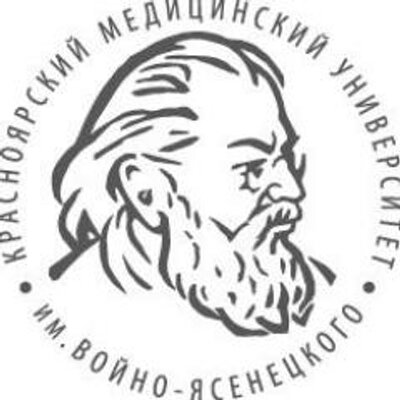 Кафедра терапии ИПОРЕФЕРАТ  тема « ТЭЛА»Выполнила ординатор первого года обучения Смирнова Екатерина АлександровнаКРАСНОЯРСК 2019ОПРЕДЕЛЕНИЕТЭЛА – острая окклюзия тромбом или эмболом ствола, одной или нескольких ветвейлегочной артерии.ЭПИДЕМИОЛОГИЯ• Венозная тромбоэмболия - это третье по распространённости сердечнососудистоезаболевание с ежегодной встречаемостью 100-200 на 100000 человек• В 6 странах Европейского Союза (с общим населением 454,4 млн.) в 2004г более317000 смертей было связано с венозной тромбоэмболией• Среди этих случаев 34% были внезапной смертью, а в 59% случаев смерть наступилаот ЛЭ, так и не диагностированной при жизни; только 7% умерших в ранние срокибыли диагностированы прижизненно.ФАКТОРЫ РИСКА• Пожилой и старческий возраст• Гиподинамия• Иммобилизация• Хирургические операции• Травмы• Беременность и роды• Использование оральной контрацепции• Заместительная гормональная терапия• Хроническая сердечная недостаточность• Варикозное расширение вен нижних конечностей• Хронические заболевания легких• Постоянный катетер в центральной вене• Злокачественные новообразования• ТГВ и ТЭЛА в анамнезе• Гепарин-индуцированная тромбоцитопения• Ожирение• Антифосфолипидный синдром• Некоторые заболевания (болезнь Крона, эритремия, нефротический синдром, СКВ и т.д.)• Наследственные факторы (гомоцистеинурия, дефицит антитромбина III, протеинов С и S,дисфибриногенемия)ПАТОФИЗИОЛОГИЯОстрая ЛЭ ухудшает кровообращение и газообмен. Недостаточность правого желудочка(ПЖ) ввиду перегрузки давлением предполагается главной причиной смерти при тяжёлойЛЭ.Давление в лёгочной артерии повышается, только если более 30-50% общего её сечениязакрыто тромбоэмболом. Вызванная ЛЭ вазоконстрикция, опосредованная выделениемтромбоксана А2 и серотонина, участвует в запуске растущего сопротивления сосудовпосле ЛЭ и может быть снижена при помощи вазодилататоров. Анатомическая обструкцияи вазоконстрикция ведут к повышению сопротивления лёгочных сосудов (ЛСС) ипропорциональному снижению артериального протекания.Внезапное увеличение ЛСС ведёт к дилатации ПЖ, что влияет на сократимость его миокардапо механизму Франка-Старлинга. Рост давления и объёма в ПЖ приводят к усилениюнапряжения его стенки и растяжению миоцитов. Время сокращения ПЖ увеличивается,тогда как нейрогуморальная активация ведёт к инотропной и хронотропной стимуляции.Вместе с системной вазоконстрикцией эти компенсаторные механизмы повышают давлениев лёгочной артерии, улучшая проток сквозь перекрытый лёгочный бассейн, и потомувременно стабилизируют системное артериальное давление (АД). Способность кнемедленной адаптации ограничена, так как неподготовленный и имеющий тонкую стенкуПЖ не может создавать среднее давление в лёгочной артерии выше 40 мм рт.ст.удлинение времени сокращения ПЖ до периода ранней диастолы левого желудочка (ЛЖ)ведёт к выбуханию межжелудочковой перегородки .Десинхронизация желудочков может усиливаться развитием блокады правой ножки пучкаГиса. Как результат, наполнение ЛЖ в раннюю диастолу нарушено, что приводит кснижению сердечного выброса, внося вклад в системную гипотензию и гемодинамическуюнестабильность. Как описано выше, избыточная гормональнаяактивация при ЛЭ может стать результатом как избыточного напряжения ПЖ, так и шока.Обнаружение в тканях миокарда ПЖ массивных инфильтратову пациентов, умерших в течение 48 часов после массивной ЛЭ, может быть объясненовысоким количеством выделяемого адреналина и “миокардитом”, вызванным ЛЭ. Такойвоспалительный ответ может объяснять вторичную гемодинамическую дестабилизацию,которая иногда обнаруживается спустя 24-78 ч после острой ЛЭ, хотя альтернативнымобъяснением может быть ранний рецидив ЛЭ в некоторых случаях.Наконец, взаимосвязь между повышением циркулирующих уровней биомаркеровповреждения миокарда и нежелательных ранних исходов указывает на то, что ишемия ПЖимеет патофизиологически большое значение в острую фазу ЛЭ. Хотя инфаркт ПЖ не частовстречается при ЛЭ, похоже, что дисбаланс между доставкой кислорода и потребностьюможет вести к повреждению кардиомиоцитов и ещё большей редукции сократимости.Дыхательный дефицит при ЛЭ — наиболее частое последствие гемодинамическихнарушений.Низкий сердечный выброс ведёт к десатурации смешанной венозной крови. В дополнение,зоны сниженного кровотока в закрытых сосудах, вместе с зонами перегрузки потоком вкапиллярах не попавшего в зону обструкции русла, ведут к несоответствиям вентиляции перфузии, что выражается в гипоксемии. У примерно двух третей пациентовпо данным эхокардиографии также обнаруживается шунтирование крови справа налевочерез незакрытое овальное окно: это вызвано инверсией градиента давления в предсердиях иможет вести к тяжёлой гипоксемии и высокой опасности парадоксальной эмболии иинсульта. Наконец, если даже они не влияют на гемодинамику, мелкие дистальныеэмболы могут создавать зоны альвеолярных кровотечений, проявляющихся кровохарканьем,плевритом, плевральным выпотом, обычно умеренным.Такая клиническая картина обычно известна под названием “инфаркт лёгкого”. Его влияниена газообмен обычно небольшое, исключая пациентов с уже существовавшими сердечно-лёгочными заболеваниями.КЛИНИКА• Одышка, которая появилась внезапно• Боль в груди подобная плевриту• Кровохарканье• Кашель• Синкопальное состояние• Тахикардия• Односторонняя боль в ноге• Признаки тромбоза глубоких вен (односторонний отёк конечности) • Асимптоматическое течение ТЭСиндромы• Легочная гипертензия• Острое легочное сердце или ПЖН• Дыхательная недостаточность• Инфаркт легкого Правила клинической оценки вероятности ЛЭ по Wells et al. Пересмотренная шкала Geneva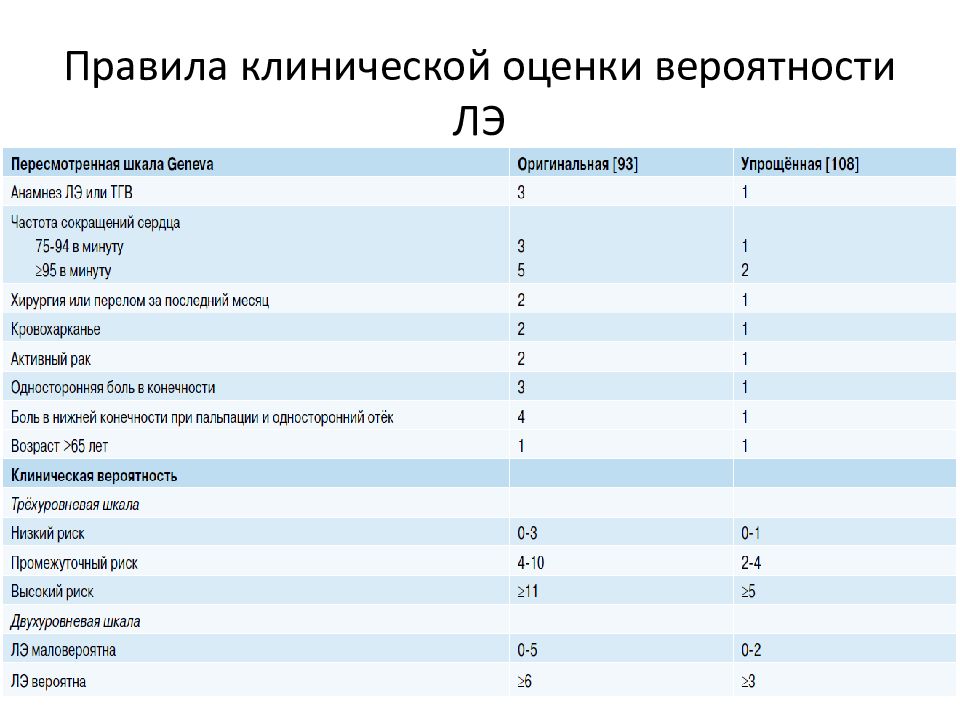 КЛАССИФИКАЦИЯКлиническая классификация ТЭЛАПо вариантам развития: Острая форма: внезапное начало с болью за грудиной, одышкой, падением артериального давления, признаками острого легочного сердца. Подострая форма: прогрессирующая дыхательная и правожелудочковая недостаточность и признаки инфаркта легкого, кровохарканье. Рецидивирующая форма: повторные эпизоды одышки, обмороки, признаки инфаркта легкого.Классификация ТЭЛА по степени окклюзии ЛАПо степени окклюзии легочной артерии:• Небольшая – менее 30% общей площади сечения сосудистого русла (одышка, тахипноэ,головокружение, чувство страха).• Умеренная – 30-50% (боль в груди, тахикардия снижение АД, резкая слабость, признакиинфаркта легкого, кашель, кровохарканье).• Массивная – более 50% (острая правожелудочковая недостаточность, обструктивныйшок, набухание шейных вен).• Сверхмассивная – более 70% (внезапная потеря сознания, диффузный цианоз верхнейполовины тела, остановка кровообращения, судороги, остановка дыхания).Клиническая картина массивной ТЭЛА• Классический синдром массивной ТЭЛА (коллапс, загрудинные боли, цианоз верхнейполовины туловища, тахипное и набухание шейных вен) встречается только в 15%случаев.• Цианоз и одышка могут отсутствовать вследствие возникновения при массивной ТЭЛА синдрома малого сердечного выброса ЛЖ (гипотензия, тахикардия, бледностькожных покровов с акроцианозом).• Основной клинический признак массивной ТЭЛА: гипотензия и шок (5-10% всех случаевТЭЛА).Субмассивная ТЭЛА (более 50% всех случаев ТЭЛА) не проявляется гипотензией, за исключением признаков острой дисфункции правых отделов сердца.Малая ТЭЛА будут доминировать: дыхательная недостаточность и клиника инфрактпневмонии (кашель, кровохарканье, плевральные боли, лихорадка).МАСКИ ТЭЛА• Плеврит• Инфаркт миокарда или стенокардия• ОНМК• Пневмония• Острая дыхательная недостаточность• Фибрилляция предсердийДИАГНОСТИКА ТЭЛА• Стандартные исследования1. Физикальное обследование2. ЭКГ (не специфична!!!)3. Рентгенография легких Инструментальная и лабораторная диагностика1. D-димер2. ЭхоКГ ( перегрузке ПЖ давлением и его дисфункции)3. УЗИ вен нижних конечностей Специфическая инструментальная диагностика1. АПГ2. СцинтиграфияРентгенография легких (Расширение правой границы сердца,  выбухание легочного конуса по левому контуру сердечной тени,расширение тени верхней полой вены, высокое и малоподвижное стояние купола диафрагмы, инфильтраты легочной ткани (клиновидная тень), дисковидные ателектазы,обеднение легочного рисунка)ЭКГ признаки1. Признаки острой перегрузки правого желудочка:• S1Q3• Углубление зубцов S в левых грудных отведениях (V5, V6)• Отрицательный Т в III, AVF, V1-V3• Р-pulmonale• Подъем сегмента ST и III, AVF2. Нарушение ритма и проводимости• Синусовая тахикардия• ФП• Экстрасистолия• Желудочковая тахикардия• Фибрилляция желудочков• Полная или частичная блокада правой ножки пучка ГисаЭхокардиограммаКритерии перегрузки правых отделов сердца:• Визуализация тромбов в правых отделах сердца• Диастолический размер правого желудочка (парастернальная позиция) >30 мм или отношение ПЖ/ЛЖ >1• систолическое уплощение МЖП• или градиент давления на трёхстворчатом клапане >30мм.рт.ст., при отсутствии гипертрофии ПЖ (гипертензия в легочной артерии)• Гипертрофия передней стенки правого желудочка• D-образная форма ЛЖ по короткой оси• Дилатация правого желудочка• Легочная гипертензия• Перикардиальный выпот• Парадоксальное движение МЖПD-димер• Продукт деградации фибрина• Повышается при активном тромбообразовании за счет одновременной активации свертывания и фибринолиза• Чувствительность 95%, специфичность 40%• Норма позволяет исключить ВТЭО, Повышенная концентрация не позволяет подтвердить ВТЭОПризнаки тромбоза при УЗИ вен нижних конечностей:• Несжимаемость вены при компрессионной эхографии• Наличие тромботических масс в просвете вены• Отсутствие сигнала при дуплексном сканированииВентиляционно-перфузионная сцинтиграфия легких• Проводится с применением макроагрегатов альбумина, меченых Тс-99 и Хе-133• Проводится минимум в 6 проекциях• Имеет диагностическое значение у 30-50% пациентов с подозрением на ТЭЛА• Рекомендована при аллергии на йодсодержащие препараты и почечной недостаточности• Недостаток – высокая частота недиагностических результатов (низкая и средняявероятность ТЭЛА)Ангиопульмонография – ЗОЛОТОЙ СТАНДАРТ В ДИАГНОСТИКЕ ТЭЛА1. Дефект наполнения в просвете сосуда.2. Полная обструкция сосуда («ампутация» сосуда, обрыв его контрастирования).Неспецифические ангио- графические критерии:1. Расширение главных легочных артерий.2. Уменьшение числа контрастированных периферических ветвей (симптом мертвого, илиподрезанного, дерева).3. Деформация легочного рисунка.4. Отсутствие или задержка венозной фазы контрастирования.ДИАГНОСТИЧЕСКИЕ ЗАДАЧИ ПРИ ТЭЛА• Установить показания и противопоказания для тромболизиса или тромбэктомии• Установить источник ТЭЛА• Установить причину развития тромбоза вен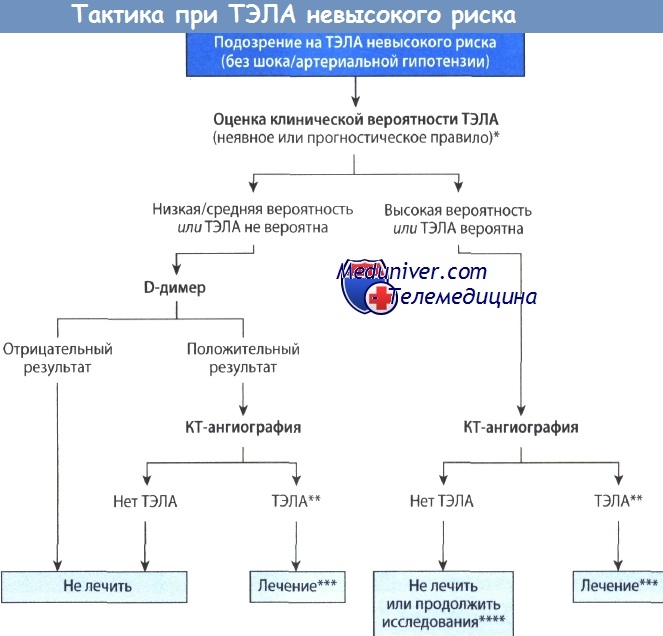 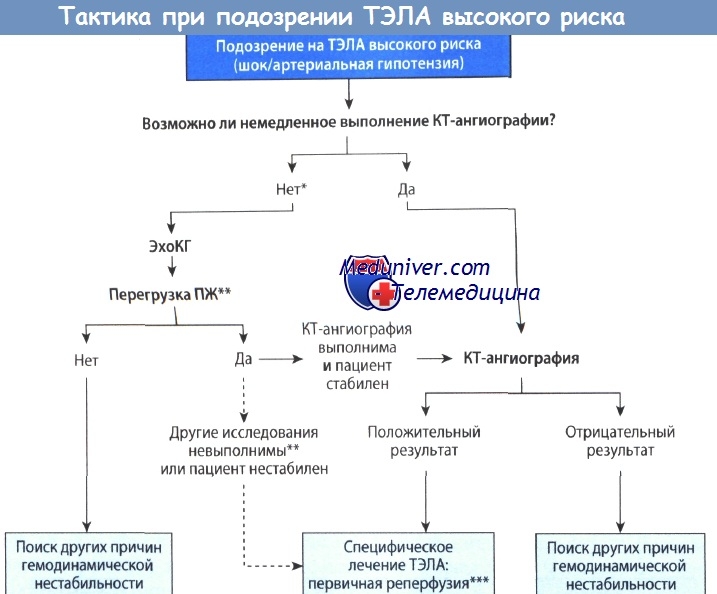 Лечение:Антикоагулянты•Прямые антикоагулянтыНизкомолекулярный гепаринНефракционированныйгепарин•Непрямые антикоаглунтыПоказания для назначения прямых антикоагулянтов•ОКС (кроме дабигатрана и ривароксабана)•ОКС при чрескожной транслюминальной коронарной ангиопластики (ЧТКВ -кромефондапаринукса )•ТЭЛА и ее профилактика в группах среднего и высокого риска•Фибрилляция предсердийНефракционированный гепаринЦель лечения –быстрое достижение удлинения АЧТВ до уровня, в 1.5-2.5разапревышающего норматив конкретной лаборатории.1-5-10 суткиНефракционированный гепарин -в/в болюсное введение 5000 ЕД, затем в/в введение израсчета 1000 ЕД/час под контролем АЧТВ (мин. 80 ед/кг)Норма АЧТВ=28-38 секНизкомолекулярный гепарины1. Эноксапарин(клексан) 1 мг/кг 2 раза в сутки подкожно или 1,5 мг/кг 1 р/д2.Далтепарин(фрагмин)100 МЕ/кг 2 р/дили 200МЕ/кг 1 р/д3.Надропарин(фраксипарин) 86 МЕ/кг 2 р/дили 171МЕ/кг 1р/д4. фондапаринукс(арикстра) 5-10 мг/сут1 раз в сутки п/к 5 мг -масса тела <50 кг7,5 мг -масса тела 50-100 кг10 мг -масса тела >100 кг5. Тизапарин175 ед/кг. 1 р\дНепрямые антикоагулянты (варфарин)Показания:1.ТЭЛА2.Необходимость долговременной профилактики ТЭЛА3.Механические клапанные протезы или кава-фильтр4.ОИМ у больных с обширным передним ИМ, внутрисердечным тромбозом,тромбоэмболические осложнения5.ИМ в анамнезе при непереносимости антиагрегантов6.Фибрилляция предсердийПрямые ингибиторы тромбина (гирудин)Показания:1. В случае непереносимости или неэффективности прямых антикоагулянтов2. При повышенном риске кровотечений у больных, идущих на чрескожные коронарныевмешательстваНепрямые антикоагулянты•Антагонисты витамина К с 1 суток1.Варфарин5-10 мг/сут(мно2,0-3,0)2.Аценокумарол3.Фенпрокумон4.Фениндион5.Флуиндион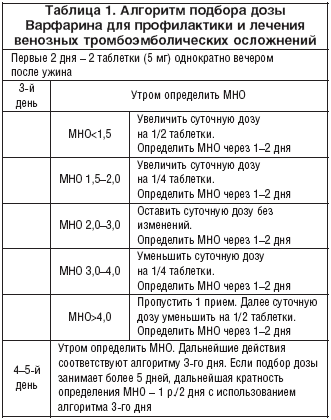 Тромболитические препараты•Остро возникшая стойкая элевация сегмента ST или предположительно вновь возникшаяБЛНПГ в первые 6-12 часов•ТЭЛА при гипотонии резистентной к введению жидкости и/или правожелудочковойнедостаточности
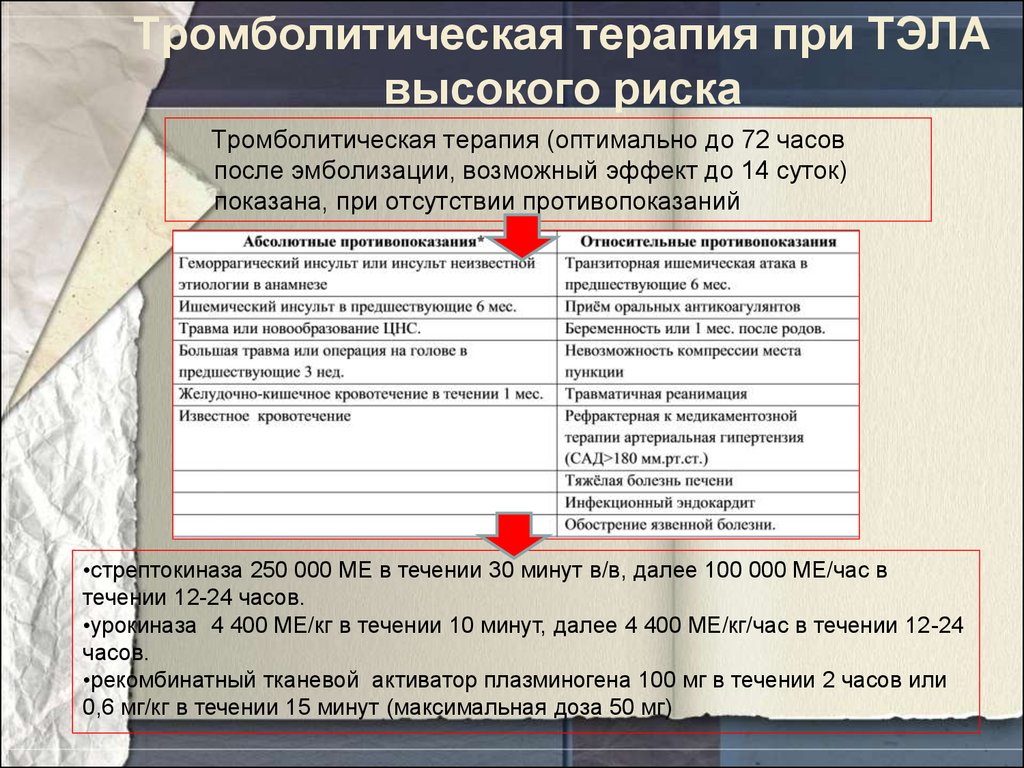 Необходимо помнить: Введение гепарина во время тромболизиса прекращаетсяХирургическое лечениеПоказания: у больных с ТЭЛА с высоким риском летальностипри наличии абсолютных противопоказаний или неэффективности системного тромболизиса, критических расстройствах гемодинамики, когда отсутствует время для проявления эффекта тромболитика.Эндоваскулярная эмболэктомия или фрагментация тромба в проксимальном отделе ЛА -является альтернативой хирургической эмболэктомии, показания те же.Оперативные вмешательства при ТЭЛАЭмболэктомия в условиях временной окклюзии полых вен на работающем сердцеЭмболэктомия в условиях ИКЭмболэктомия из левой ветви ЛАЭмболэктомия из правой ветви ЛАПРОФИЛАКТИКА РЕЦИДИВОВ ТЭЛА• Длительная терапия АВК с МНО 2,5 (2-3) показана всем больным перенёсшим ТЭЛАи ТГВ при отсутствии противопоказаний. Длительность: при устранимых ФР ТЭЛА -3 мес.; при спонтанной ТЭЛА минимально 3 мес., при повторном эпизоде ТЭЛА -длительная (возможно пожизненная) терапия АВК.• При ТЭЛА на фоне онкологической патологии препарат выбора – НМГ в течении 3-6мес., в дальнейшем выбор препарата (АВК или НМГ) будет зависеть от теченияосновного заболевания.Список литературы1.РЕКОМЕНДАЦИИ ESC ПО ДИАГНОСТИКЕ И ВЕДЕНИЮ ПАЦИЕНТОВ С ОСТРОЙ ЭМБОЛИЕЙ СИСТЕМЫ ЛЁГОЧНОЙ АРТЕРИИ 20142.  Неотложные состояния в терапии [Электронный ресурс] : учеб. пособие для студентов 4-6курсов по специальности 060101 - Лечебное дело. - Режим доступа:http://krasgmu.vmede.ru/index.php?page[common]=elib&cat=&res_id=51623 И. И. Черкашина,С. Ю. Никулина, И. В. Демко [и др.] Красноярск : КрасГМУ, 20153. Руководство по кардиологии [Электронный ресурс]. Т. 1. Физиология и патофизиологиясердечно-сосудистой системы. - Режим доступа: https://www.books-up.ru/read/rukovodstvo-pokardiologii-v-chetyreh-tomah-tom-1-86359/?page=1 ред. Е. И. Чазов М. : Практика, 2014.4. Руководство по кардиологии [Электронный ресурс]. Т. 4. Заболевания сердечнососудистой системы (II). - Режим доступа: https://www.books-up.ru/read/rukovodstvo-pokardiologii-v-chetyreh-tomah-tom-4-86944/?page=1 ред. Е. И. Чазов М. : Практика, 2014.